Квартално пословање привредних друштаваIV квартал 2017. године– Претходни подаци –Пословни приходи у нефинансијској пословној економији у Републици Србији у четвртом кварталу 2017. године били су већи за 2,8% у односу на исти период претходне године. У поређењу са трећим кварталом 2017. године, забележен је њихов раст од 9%.Пословни расходи у нефинансијској пословној економији у четвртом кварталу 2017. године били су већи за 3,6% у односу на исти период претходне године. Уколико се упореде с трећим кварталом 2017. године, њихов раст износи 11,7%.Индекси пословних прихода и пословних расхода у нефинансијској пословној економијиРепублика Србија1)1)  Без података за АП Косово и Метохија.2)  Обухвата: Рударство; Прерађивачку индустрију; Снабдевање електричном енергијом, гасом и паром; Снабдевање водом и управљање отпадним водама и Грађевинарство.3)  Обухвата: Пословање некретнинама; Стручне, научне, иновационе и техничке делатности; Административне и помоћне услужне делатности; Образовање; Здравствену и социјалну заштиту; Уметност, забаву и рекреацију и Остале услужне делатности.Методолошке напоменеОво саопштење представља резултат редовног „Кварталног структурнoг истраживања о пословању привредних друштава“ – СБС-03 (коначни подаци у годишњој периодици објављивани су у едицији Радни документи, за период 2007–2015, а од 2016. године подаци се налазе у статистичкој бази података на сајту Републичког завода за статистику: http://www.stat.gov.rs/WebSite/public/ReportView.aspx).Истраживање се спроводи на узорку изабраних привредних друштава и других правних лица која производе и пружају услуге претежно за тржиште, тј. оних субјеката који су по свом функционисању сврстани у нефинансијску пословну економију. Нефинансијска пословна економија по КД не обухвата секторе К (Финансијске делатности и делатност осигурања) и О (Државна управа и одбрана; обавезно социјално осигурање). Оквир за избор узорка формиран је на основу скупа пословних субјеката Статистичког пословног регистра. Изабран је стратификован прост случајни узорак обима 2833, од којих је у реализованом узорку 2484 јединице (88%). За индекс четврти квартал 2017. у односу на четврти квартал 2016. оцена стандардне грешке1) пословних прихода је 2,6, а пословних расхода 2,7. За индекс четврти квартал 2017. у односу на трећи квартал 2017. оцена стандардне грешке пословних прихода је 2,1, а пословних расхода 1,4.Предузетници нису обухваћени. Пословни субјекти су разврстани према претежној делатности (за извештајну јединицу у целини).Основни извори података за попуњавање извештаја јесу књиговодствена евиденција привредних друштава (финансијско и погонско књиговодство) и остале евиденције (пореска, кадровска) и обрачуни. Подаци су дати у текућим ценама. Републички завод за статистику од 1999. године не располаже појединим подацима за АП Косово и Метохија, тако да они нису садржани у обухвату података за Републику Србију (укупно).Методолошка објашњења Кварталног структурног истраживања о пословању привредних друштава налазе се на сајту Републичког завода за статистику:  http://webrzs.stat.gov.rs/WebSite/Public/PageView.aspx?pKey=171.Серије кварталних индекса (ланчаних и базних) у текућим ценама доступне су на сајту Републичког завода за статистику, у бази података: http://webrzs.stat.gov.rs/WebSite/public/ReportView.aspx.1) Стандардна грешка је мера одступања оцене узорка од праве вредности и једнака је квадратном корену варијансе. Контакт: gordana.zamaklar@stat.gov.rs, телефон: 011 24-12-922, локал 352Издаје и штампа: Републички завод за статистику, 11 050 Београд, Милана Ракића 5 
Tелефон: 011 24-12-922 (централа) • Tелефакс: 011 24-11-260 • www.stat.gov.rs
Одговара: др Миладин Ковачевић, директор 
Tираж: 20 ● Периодика излажења: квартална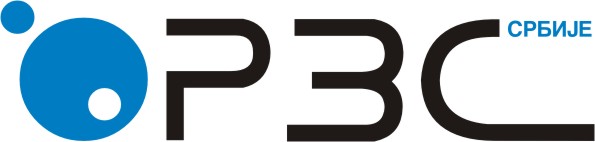 Република СрбијаРепублички завод за статистикуРепублика СрбијаРепублички завод за статистикуISSN 0353-9555САОПШТЕЊЕСАОПШТЕЊЕПС10Број 054 – год. LXVIII, 05.03.2018.Број 054 – год. LXVIII, 05.03.2018.ПС10Статистика пословања предузећаСтатистика пословања предузећаСРБ054 ПС10 050318IV квартал 2017 / IV квартал 2016IV квартал 2017 / III квартал 2017Пословни приходиПословни приходиПословни приходиПословни приходиУкупно102,8109,0109,0Пољопривреда, шумарство и рибарство77,3101,3101,3Индустрија и грађевинарство2)105,4109,5109,5Услуге                                           102,8109,1109,1   Трговина 104,3105,9105,9   Саобраћај и складиштење 97,1118,8118,8   Смештај и исхрана83,995,995,9   Информисање и комуникације104,9113,3113,3   Остале услуге3)102,7117,2117,2Пословни расходиПословни расходиПословни расходиПословни расходиУкупно103,6111,7111,7Пољопривреда, шумарство и рибарство81,899,899,8Индустрија и грађевинарство2)106,9114,5114,5Услуге                                                         102,5110,3110,3   Трговина   104,8106,2106,2   Саобраћај и складиштење 92,5119,3119,3   Смештај и исхрана90,5106,9106,9   Информисање и комуникације110,0127,5127,5   Остале услуге3)98,2120,3120,3